SCOSAARSCOSAARGeorge Călinescu Institute of Literary History and TheoryPh.D. field: PhilologyPh.D. coordinator: Acad. Eugen Ioan SimionPh.D. student (Surname and Name): Marinescu Violeta-MonicaSCIENTIFIC ACTIVITY OF THE Ph.D. STUDENT (period 2016-2020)Published articlesMarinescu, Violeta, Expressiveness of Language – Source of Characters` Individualisation from the Novel ”The Lover of the Great Lady Dracula” by Fănuș Neagu, in Convergent Discourses. Exploring the Contexts of Communication, published by Arhipelag XXI Press, Tîrgu-Mureș, 2016, p. 820-829.Marinescu, Violeta, Imaginea Dunării în proza scurtă a lui Fănuș Neagu, in Transilvania, no. 3, 2017, p. 71-75.Marinescu, Violeta, Life as a Dream and World as a Theatre in Fănuș Neagu`s Novel Frumoșii nebuni ai marilor orașe, in Journal of Romanian Literary Studies, volume 8, published by Arhipelag XXI Press, Tîrgu-Mureș, 2016, 1117-1122.Marinescu, Violeta, Subjectivism and Authenticity in the Character`s Construction in Rural Prose of the Sixties, in Globalization, Intercultural Dialogue and National Identity, volume III, Arhipelag XXI Press, Tîrgu-Mureș, 2016, p. 1418-1432.Marinescu, Violeta, The language and its role in creating magical realities in Fănuș Neagu`s short stories, in Multicultural Representations. Literature and Discourseas Forms of Dialogues, published by Arhipelag XXI Press, Tîrgu-Mureș, 2016, p. 556-561.Marinescu, Violeta, The Image of Christ in Literature: Christ Recrucified by Nikos Kazantzakis, in Globalization, Intercultural Dialogue and National Identity, published by Arhipelag XXI Press, Tîrgu-Mureș, 2017, p. 550-556.Marinescu, Violeta, Proza modernă japoneză. Între tradiție și influențe europene, in Transilvania, no. 7, 2016, p. 29-33.Conferences, national colloquiaThe language and its role in creating magical realities in Fănuș Neagu`s short stories. International Conference Literature, Discourse and Multicultural Dialogue 4, 8-9 December 2016, Tîrgu-Mureș.Expressiveness of Language – Source of Characters` Individualisation from the Novel ”The Lover of the Great Lady Dracula” by Fănuș Neagu, International Conference Communication, Context, Interdisciplinarity 4, 23-24 October 2016, Tîrgu-Mureș.Subjectivism and Authenticity in the Character`s Construction in Rural Prose of the Sixties, International Conference Globalization, Iercultural Dialogue and National Identity 3, 28 May 2016, Tîrgu-Mureș.The Image of Christ in Literature: Christ Recrucified by Nikos Kazantzakis, International Conference Globalization, Iercultural Dialogue and National Identity 4, 18 May 2017, Tîrgu-Mureș.Ph.D. student,Violeta-Monica Marinescu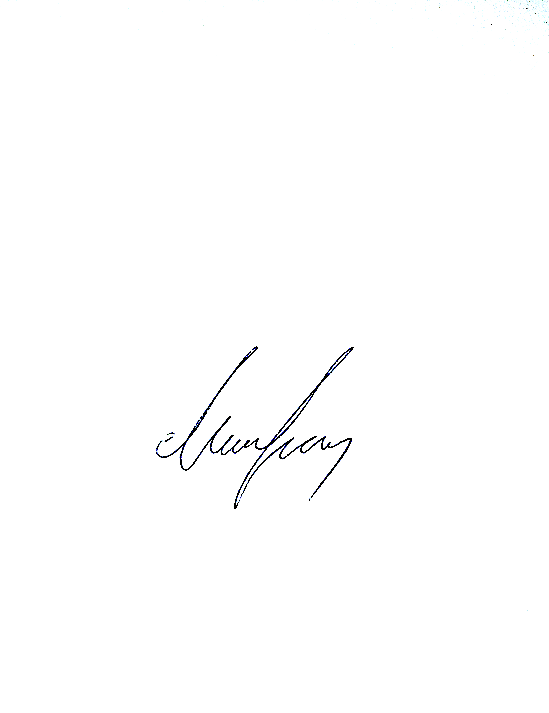 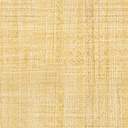 Date: 31.03.2021                                                                            Ph.D. coordinator,Acad.    ...................................                                                                                                        .........(signature).............